WEEK 1, 7 March 2021ZACCHAEUS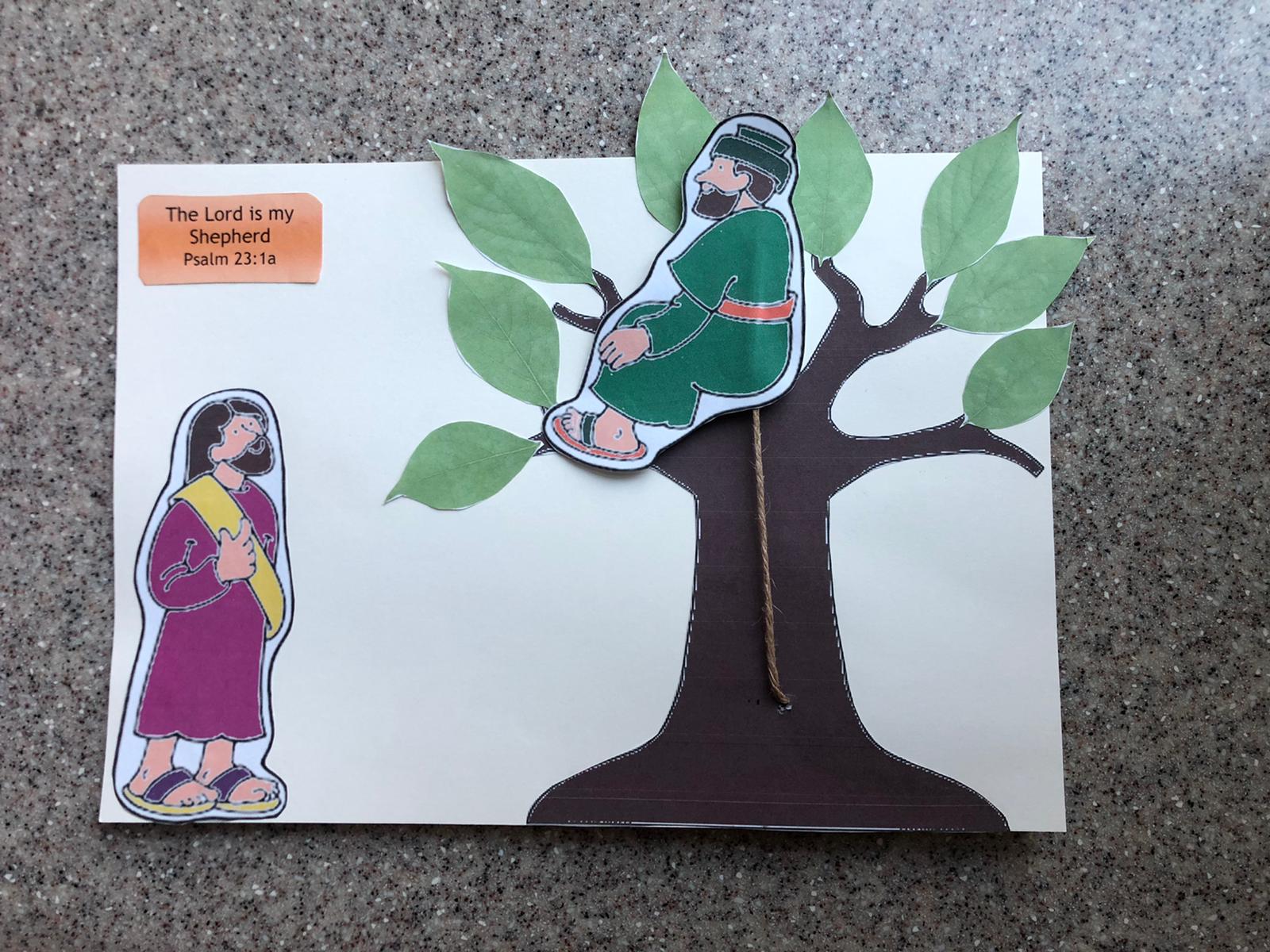 Bahan/alat yang diperlukan: PrinterGuntingLem Kertas putih A4 (200 gram) Sedotan dipotong 4 cmTali kira-kira panjangnya 40 cmPersiapan oleh Orang Tua :Print gambar :Tuhan YesusZakeusPohonDaun-daunGunting semua gambar di atasAktivitas anak (dibantu orang tua) :Tempel gambar Pohon di sisi kanan kertas putihTempel daun-daun di pohonTempel gambar Tuhan Yesus di sisi kiri bawah kertas putihTempelkan sedotan di belakang gambar Zakeus dan masukkan tali ke dalam sedotan tsb.Buat 2 lobang di kertas yg ditempel pohon tsb untuk memasukkan tali.1 lobang di bagian tengah pohon yg sdh diberi tanda bulatan hijau1 lobang lagi dikertas putih, lurus dg lobang yg pertama tadi, kira-kira 15 cm ke atas.Masukkan tali yg ada gambar Zakeus ke lobang no 5, ujung yg satu masuk ke lobang di bawah dan ujung satunya lagi masukkan ke lobang bagian atas, kemudian ikat tali tsb di bagian belakang kertas putih.Tempel ayat hafalan di kiri atas.